Publicado en ESPAÑA el 19/04/2016 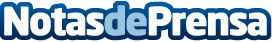 Más del 90% de bodas en España contratarán un servicio de fotomatónCon el inicio de la temporada de Bodas, sector que cada año va en aumento, cada vez más parejas buscan innovar y crear una fiesta original, lo que muchos consiguen de la mano de recuerdos fotográficos generados por los mismos amfitrionesDatos de contacto:MARIO ALESSO VILAGERENTE931004186Nota de prensa publicada en: https://www.notasdeprensa.es/mas-del-90-de-bodas-en-espana-contrataran-un Categorias: Franquicias Emprendedores E-Commerce Actualidad Empresarial http://www.notasdeprensa.es